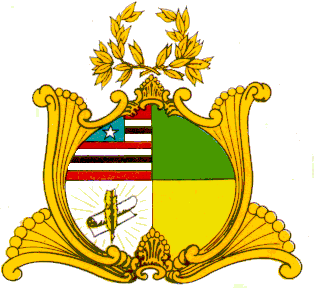 ESTADO DO MARANHÃO ASSEMBLEIA LEGISLATIVA GABINETE DO DEPUTADO ESTADUAL DR. YGLÉSIOPROJETO DE RESOLUÇÃO LEGISLATIVA Nº _______/2019Concede a Medalha do Mérito Legislativo Maria Firmina dos Reis a empresária Karollyn Furtado Barros.Art. 1º - Fica concedida a Medalha do Mérito Legislativo “Maria Firmina dos Reis” a empresária Karollyn Furtado Barros.Art. 2º - Esta Resolução Legislativa entrará em vigor na data da sua publicação.Assembleia Legislativa do Estado do Maranhão, 19 de dezembro de 2019.DR. YGLÉSIODEPUTADO ESTADUALJUSTIFICATIVAO Projeto de Resolução Legislativa que ora submeto à apreciação desta Casa dispõe sobre a concessão da Medalha de Mérito Legislativo “Maria Firmina dos Reis”, nos termos do art. 138, V, “i”, c/c art. 139, “k” do Regimento Interno da Assembleia Legislativa do Estado do Maranhão, à empresária Karollyn Furtado Barros, Karol, como é mais conhecida, que nasceu em São Luís – MA, é filha da dona Delma e de seu Adão, onde passou sua infância e juventude no bairro do Anil, atualmente casada com Carlos Gustavo Souto com quem tem um filho de 1 ano e 9 meses, o Henry, reside no bairro da Cohama, porém sempre fala com carinho em suas redes sociais do Anil. Karol é formada em Administração de Empresas pela Faculdade CEST e foi nos corredores da Instituição que teve seu primeiro contato com o empreendedorismo vendendo empadas para pagar as mensalidades da Faculdade de Administração, com a responsabilidade de conciliar trabalho e estudo. Trabalhou em uma empresa do Porto do Itaqui, onde lá também vendia suas empadas e em novembro de 2016 pediu demissão do emprego e resolveu iniciar seu próprio negócio, com capital inicial de 234,50 e usando a cozinha da casa de sua sogra ela para fazer suas produções. Sempre muito antenada nas redes sociais, acabou sendo indicada em um grupo do Facebook as encomendas aumentaram e a partir daí não parou mais.  Em 2017 vendo a necessidade ampliou o negócio, alugou um espaço na mesma rua de sua casa para melhor atender seus clientes, alguns meses depois o local já não suportava mais a quantidade de clientes, tendo a necessidade de mudar para um local novo, exatamente 1 ano depois, onde atualmente funciona a Karolicias Sede. Em 2019 recebeu o convite para a instalação das lojas nas dependências do grupo Potiguar. A Karolicias conta hoje com 4 lojas em funcionamento e um delivery. Alguns projetos ainda estão execução como a criação do Centro de Distribuição e a abertura de mais algumas lojas em determinados pontos da cidade. Karol também possui alguns projetos paralelos como o projeto “Ainda Vão Dizer Que Foi Sorte” no intuito de apoiar e incentivar empreendedores.Ante o exposto, solicitamos aos nobres pares a aprovação desta simbólica matéria em homenagem a empresária Karollyn Furtado Barros, que tem prestado relevantes serviços de promoção da igualdade de gênero e na luta pelo empoderamento das mulheres maranhenses. DR. YGLÉSIODEPUTADO ESTADUAL